Return to play planThis plan is intended to provide guidance as a result of Broward County Emergency Order 20-15. Additional recommended practices that could help in the protection of our Players, their Families and everyone they come in contact with. It is imperative to note that these actions cannot guarantee that the coronavirus will not be spread by participating in the sport, and every player and family should understand that if they do not want to risk possible infection, then the best course of action for them is to avoid contact with people.Attached are the policies regarding coronavirus at the parks and as stated in the OPTIMIST CLUB OF COOPER CITY/ CITY OF COOPER CITY COMMUNICABLE DISEASE RELEASE OF LIABILITY AND ASSUMPTION OF RISK AGREEMENT.  All players must sign the document and return it to CCO Sports before participating in any activities. Policies and guidelines are set in accordance to Broward County Emergency Order 20-15. No refunds will be issued for any reason.  Any guidelines are subject to updates and/or changes as required by any Emergency Order or regulations set in place. The CCO will work to keep all divisions separated on individual fields to limit the possible infection brought in by any one player or parent.  Each division will play at a separate field to keep distancing of players and others.Only 1 coach will be allowed on the sideline or field with each team.Visitors and accompanying minors must stand a minimum of 6’ away from anyone else. CCO will ask city for markings along the sideline.Please follow any marked Entrances and Exits to and from the fields.Bleachers, playgrounds, and concessions remain closed until further notice. Face MasksAll Players, families, volunteers, referees, CCO members or anyone else at the fields for the sport must comply with the following requirements for Face Masks.  Anyone not adhering to these guidelines will be asked to leave the park.Cloth Face Masks do not offer any standard of protection from coronavirus but are recommended by the CDC to reduce/limit the spread of coronavirus.Medical Faces Mask are permitted and offer the ASTM standard of protection as indicated by the manufacture.No foam Face Masks or masks with vents will be permitted.All players when not actively playing in a game or practice must wear a face mask that always covers the mouth and nose completely.All masks must cover the entire nose and mouth.  Anyone not able to wear a mask correctly will be asked to leave.Volunteers will be at the fields to check-in players and any family member for each game. Anyone who does not check in cannot play or be on the field.Players may wish to wear gloves to avoid touching their face during play.  Gloves are not mandatory.Referees will be given electronic whistles to enable them to keep their masks on.Other PrecautionsThese are additional procedures being taken to help protect the player from the spread of coronavirus.  Again, these measures are not 100% effective and exposure to coronavirus is still possible. All common equipment will be sanitized before each game.Hand sanitizer will be available for the players to use on their hands or gloves.Social distancing must be maintained by all visitors on the fields.Any huddles during the game must be a minimum arm’s length from each other.No Spitting is allowed for any reason.No Food or Gum is permitted on the fields by players or visitors.Players must bring their own water and dispose of any used water bottles when leaving the field.Water fountains will be not be accessible until further notice. Screening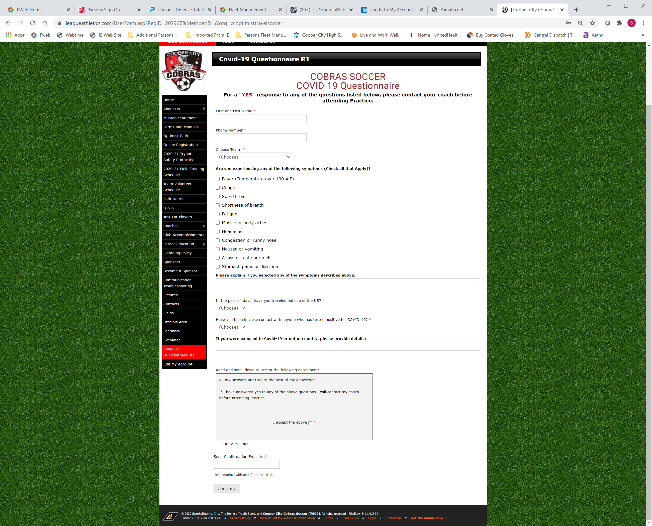 Everyone including Players, Guardians, Volunteers, Referees or Others entering the field must have completed the online questionnaire before each game and practice.  The e-mail receipt of the completed questionnaire for that event must be shown to the volunteers checking participants into the field.Temperature checks are required to enter the fields. Anyone with a temperature greater than 100.4 will not be permitted to enter. Any person who does not pass the screening must leave the field and please understand this is for everyone safety!Families of any individual who fail screening should not come back until they have been tested and cleared for Covid-19.Contact TracingThe screening information filled out online will be used to inform you if you or your player has been possibly exposed to a known infected person.No private information will ever be given out except to inform you of the exposure.Any positive Covid-19 or reason to get testedIn the case of a reported Covid-19 illness, the division with the illness will immediately be shut down until exposure can be verified.If contact tracing suggests that further spread of the virus was possible, other divisions will be shut down or divisions playing at that park based on contact tracing.All players, families, officials, and others exposed will be notified and asked to stay quarantined for 14 days per CDC guidelines.If any person exhibits any symptoms while at the field, that person will be asked to leave.If any game is in progress when notified of a player having a positive Covid-19 test, the game must immediately be cancelled, and all players notified. If a player exhibits symptoms and gets tested for Covid-19 they must notify the league and the team will be suspended until the test results come back.If the result is positive, the team will continue to be suspended for 14 days.If the result is negative, the team play will begin immediately.Players may not return until a negative Covid test results are provided to the Optimist.ScheduleRestart Adult season 	October 19End 			December 20Payment and RefundsPayments will be online via credit card or drop off in the white box in front of the Clubhouse located at 10500 Stirling Road.TBDOPTIMIST CLUB OF COOPER CITY/ CITY OF COOPER CITYCOMMUNICABLE DISEASERELEASE OF LIABILITY AND ASSUMPTION OF RISK AGREEMENTIn consideration of me and my minor child/ward’s participation in the Optimist Club of Cooper City’s Youth Recreation and/or Travel Sports Programs (hereinafter CCO), and related events and activities, I acknowledge and agree as follows:1.	I hereby acknowledge the Covid-19, Coronavirus, SARS-CoV-2 pandemic (hereinafter Covid-19).  I understand Covid-19 is highly contagious and that individuals carrying this virus may not exhibit any symptoms, making detection of carriers and prevention of transmission difficult or impossible. I admit and acknowledge that participation in activities and events with CCO including any and all activities and events occurring at any and all parks, Sports Complexes, volleyball courts, basketball courts, batting cages, tennis courts, pickleball courts, weight rooms and gymnasiums (hereinafter the Facilities) may possibly expose myself, my child and other family members to COVID-19. I also admit and acknowledge that I may be exposed to said viruses and may be asymptomatic but may be a carrier of said viruses with the possibility of making someone else ill with whom I have contact. While rules and regulations put in place by CCO, the City of Cooper City and my own personal discipline and my child’s personal discipline may reduce this risk, I acknowledge that the risk of serious illness and death does exist, and may be more serious if either myself or my child had a pre-existing condition; and,2.	I further hereby warrant and represent on behalf of myself, my minor child/ward, and any other adult who enters or visits the facilities with my minor child/ward at my instruction and on my behalf to accompany and supervise my minor child/ward (hereinafter accompanying adult) that:Only my minor child/ward will enter the Facility playing areas during a Facility program; I or the accompanying adult will not pass beyond fenced areas of play or closed seating sections while 	visiting the Facility unless I am a designated coach/volunteer for that game;I or the accompanying adult will maintain at least a 6 foot distance from other persons while at the Facility; I or the accompanying adult agree to wear a facial covering / mask to cover our nose and mouth while at the Facility. Neither my minor child/ward nor I nor the accompanying adult have had any of the following symptoms within the last fourteen (14) days:		i.	A fever above 100.4 degrees Fahrenheit.		ii.	Cough.		iii.	Sore throat.		iv.	Shortness of breath. 		v.	Any other symptom associated with Covid-19.Neither my minor child/ward nor I nor the accompanying adult nor anyone residing with any of us has been to any foreign country in the past thirty (30) days; andNeither my minor child/ward nor I nor the accompanying adult have come into close contact with anyone confirmed of having or suspected of having Covid-19 in the past fourteen (14) days.3.	I warrant and represent that if my minor child/ward or I or the accompanying adult at any time fail to satisfy any of the criteria listed in items c. through e. above, I will immediately notify CCO and we will not visit the Facility for at least fourteen (14) days after the latest date upon which one of the above symptoms or diagnoses or travel was confirmed.4.	I KNOWINGLY AND FREELY ASSUME ALL SUCH RISKS, both known and unknown, and assume FULL RESPONSIBILITY FOR MY PARTICIPATION AND THE PARTICIPATION OF MY MINOR CHILD/WARD; and I willingly agree to comply and to encourage and require the compliance of my minor child/ward with the stated protocols, specifically but not limited to the attached Cooper City Optimist – Pandemic Field Safety Protocols,  and conditions for participation in CCO with regard to the protection and spread of Covid-19. I, for myself and on behalf of any accompanying adult, and on behalf of my minor child/ward, HEREBY RELEASE AND HOLD HARMLESS THE OPTIMIST CLUB OF COOPER CITY, THEIR OFFICERS, THEIR OFFICIALS, AGENTS, COACHES, AND/OR EMPLOYEES, OTHER PARTICIPANTS, SPONSORING AGENCIES, SPONSORS, THE CITY OF COOPER CITY AND ITS OFFICIALS, WITH RESPECT TO ANY AND ALL ILLNESS, DISABILITY, DEATH, OR LOSS OR DAMAGE TO PERSON OR PROPERTY, WHETHER ARISING FROM THE NEGLIGENCE OF RELEASEES OR OTHERWISE, TO THE FULLEST EXTENT PERMITTED BY LAW. I HAVE READ THIS RELEASE OF LIABILITY AND ASSUMPTION OF RISK AGREEMENT, FULLY UNDERSTAND ITS TERMS, AND UNDERSTAND THAT I HAVE GIVEN UP SUBSTANTIAL RIGHTS BY SIGNING IT AND SIGNED IT FREELY AND VOLUNTARILY WITHOUT ANY INDUCEMENT, BOTH FOR MYSELF AND MY MINOR CHILD/WARD.I HAVE READ THIS RELEASE OF LIABILITY AND ASSUMPTION OF RISK AGREEMENT, FULLY UNDERSTAND ITS TERMS, UNDERSTAND THAT I HAVE GIVEN UP SUBSTANTIAL RIGHTS BY SIGNING IT, AND SIGN IT FREELY AND VOLUNTARILY WITHOUT ANY INDUCEMENT.X____________________________			_________________________Participant’s Name 				Participant’s Signature		_________________________			_________________________Date							Participant’s Date of BirthFOR PARENTS/GUARDIANS OF PARTICIPANT OF MINOR AGE (UNDER AGE 18 AT TIME OF REGISTRATION)I certify that I am the legal parent/guardian with responsibility for this participant, and that I have read the foregoing Agreement and do consent and agree to his/her release of all the Released Parties as provided above. I further agree that, for myself, my heirs, assigns, beneficiaries, executors, administrators, personal representatives, and next of kin, I expressly release and agree to indemnify and hold harmless the Released Parties from any and all liability incident to the above Participant’s involvement or participation in the Optimist Club of Cooper City’s Recreational and/or Travel Sports Programs  related events or activities as provided herein, EVEN IF ARISING FROM THE NEGLIGENCE OF THE RELEASEES, to the fullest extent permitted by law.  Further I and my minor child agree to abide by the attached Cooper City Optimist – Pandemic Field Safety Protocols.  X_____________________________			_________________________Parent/Guardian Name				Parent Guardian Signature		________________________ 			_________________________Date 							Phone Number(s)Cooper City Optimist - Pandemic Field Safety Protocols – Update 09/12/20The Cooper City Optimist Club reserves the right to change, amend or modify in anyway these Pandemic Field Safety Protocols at any time. All Family Members must CHECK IN at the entrance of the park, have their temperature taken, and show the completed COVID-19 Questionnaire e-mail conformation for each person each day.Any temperature above 100.4-degrees Fahrenheit or without COVID-19 Questionnaire e-mail, will not be allowed in the park. Before Practice / GameCoachesDisinfect equipment that will be used for that day.Ensure there is hand sanitizer available for players to use.Always wear a facial mask.Parent/GuardianPlease always follow directions of Field Marshall or Club Representative.Understand and adhere to guidelines set forth by Broward County Emergency Order 20-15 and The Cooper City Optimist Club.Ensure that your child is visibly healthy (stay home if any signs of sickness are visible).Items to bring: Mask, Hand Sanitizer, Drinks, Dry Towel.Parents/Guardians will escort their player to the proper location.  We request a limit of 1 adult per player (1 adult per player).Parents/Guardians must maintain contact and control with all family members within their seating area at all time and social distancing between others.Reminder, all playground areas, and Concession Stands in all Sports Complexes remain closed. Players/Guardians will sanitize hands upon arriving (must be provided by parents).Parents/Guardians and all family members must wear facial masks at all times.Players are required to wear a mask before training/games start.Parents/Guardians must remain outside the playing field social distancing from other parents.Make sure players have enough water/drink for the entire practice.  Park water fountains and Concession Stands will be closed. PlayerIf you are not feeling well, notify the coach immediately.When not on the playing field, maintain social distancing and wear your face masks. Make sure you only use your equipment and drink. Park water fountains and Concession Stands will be closed. Keep your equipment bag 6 feet apart from your nearest teammate’s bag. Do not share drinks or equipment.  During Practice / GameCoachMust wear a facial mask at all times, except when doing any strenuous training. Ensure that you and all players adhere to Social Distance Guidelines set forth by Broward County Emergency Order 20-15 and The Cooper City Optimist Club.Make sure all players have their own equipment.Parents/GuardiansStay off the field of play and practice proper social distancing.Parents/Guardians must always wear facial masks while at the facility.Please follow directions of Field Marshall or Club Representative at all times.No food, snacks or seeds allowed in the park.PlayersNo sharing of water bottles or equipment.Maintain social distancing when not on the field.No food, snacks or seeds allowed in the park.After Practice / GameCoachesMake sure everyone leaves the fields at the end of your session.  Cleaning must commence between sessions.No team meeting, physical contact celebrations and maintain social distancing after the games.Ensure that all players clean up and dispose of any water bottles or trash before leaving the field.ParentsAt the end of the practice, gather all personal equipment of your player and exit the fields.  Any discussions with team staff will need to be by phone or outside the park facility.Encourage players to clean their hands.Please always follow directions of Field Marshall or Club Representative.PlayersContinue to practice social distancing until you have left the park.Players are required to wear a mask and clean their hands (soap or sanitizer) after practice and games.  Ie: Players are required to wear a mask at all times except when engaged in a strenuous activity.Do not leave without your parent/guardian.  If you cannot find them, notify your coach immediately.NOTE: IF LIGHTNING ALARM SOUNDS (ONE LONG HORN BLAST), EVERYONE MUST LEAVE THE PARK AND RETURN TO THEIR VEHICLES UNTIL THE ALL CLEAR (3 SHORTER HORN BLASTS) IS SOUNDED.  THE MINUMUM DELAY WILL BE 15 MINUTES FROM THE LAST DETECTED STRIKE.Sample Questioner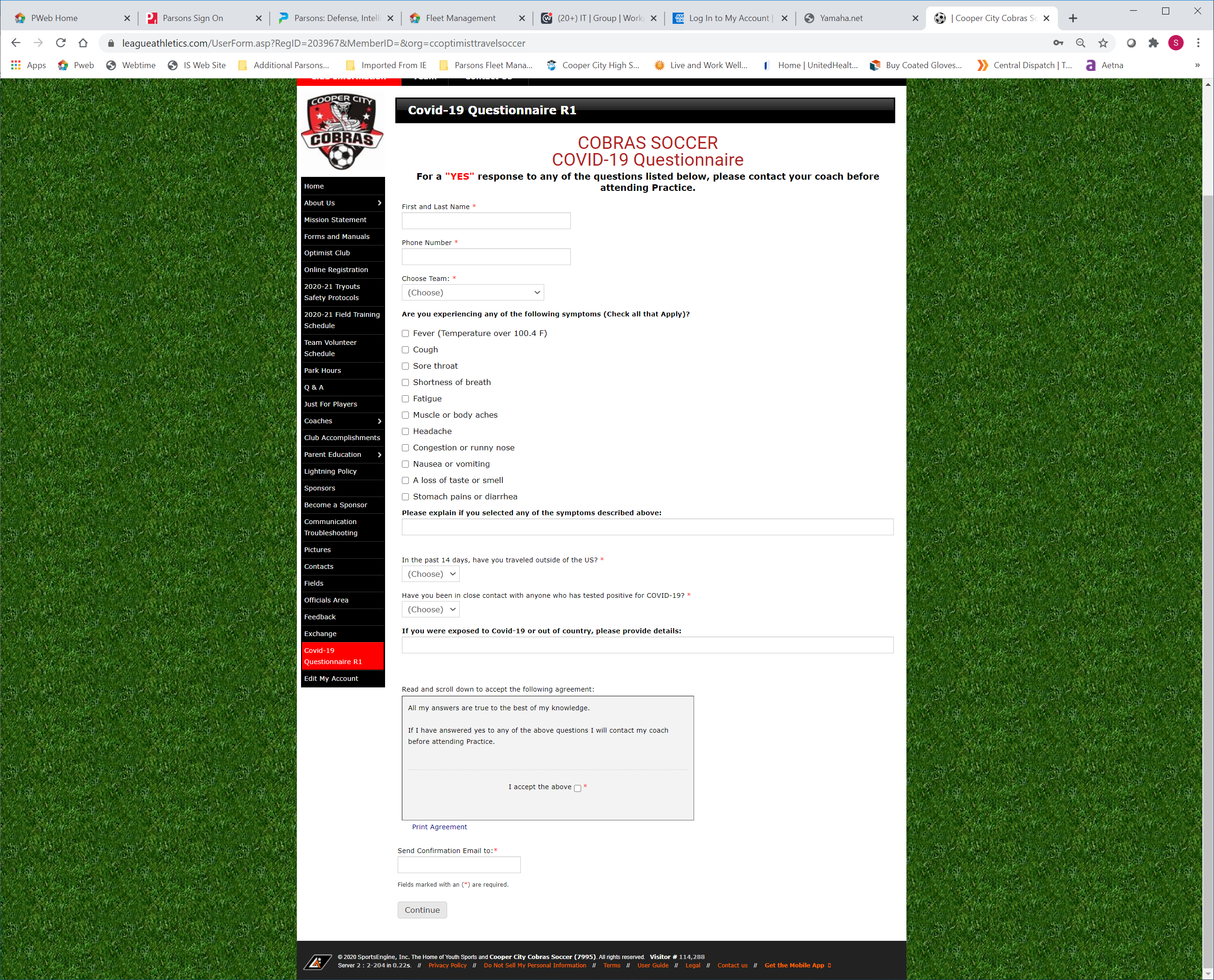 